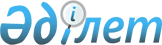 О признании утратившим силу решение маслихата города Арыс от 30 июля 2014 года № 31/182-V "Об утверждении правила проведения раздельных сходов местного сообщества в городе Арыс"Решение Арысского городского маслихата Туркестанской области от 28 сентября 2023 года № 8/47-VІІІ. Зарегистрировано в Департаменте юстиции Туркестанской области 29 сентября 2023 года № 6365-13
      В соответствии со статьей 27 Закона Республики Казахстан "О правовых актах", маслихат города Арыс РЕШИЛ:
      1. Признать утратившим силу решение маслихата города Арыс от 30 июля 2014 года №31/182-V "Об утверждении правила проведения раздельных сходов местного сообщества в городе Арыс" (зарегистрировано в Реестре государственной регистрации нормативных правовых актов за №2793).
      2. Настоящее решение вводится в действие по истечении десяти календарных дней после дня его первого официального опубликования.
					© 2012. РГП на ПХВ «Институт законодательства и правовой информации Республики Казахстан» Министерства юстиции Республики Казахстан
				
      Председатель маслихата города Арыс

К. Ахметов
